Hoërskool Bellville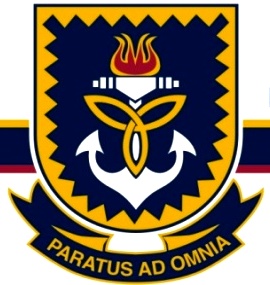 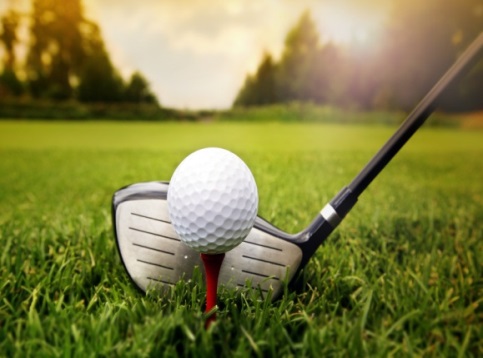 Prestige GholfdagEntry Form / Inskrywingsvorm10 November 2016 – Bellville Gholf Klub 4BBB Scramble Drive R1400 per 4Ball Dinner included at Prize giving Aandete ingesluit by PrysuitdelingVoltooi asb. die inskrywingsvorm en e-pos dit so gou as moontlik tesame met bewys van betaling terug aan:Please complete the entry form and e-mail completed entry with proof of payment to:bellvillegholf@gmail.com Hs Bellville – ABSA – Takkode: 632005 – Rek. No: 145 039 0077 Ref: Gholf – Team NameSpan Koördineerder Kontak besonderhede / Team Co-Ordinator Contact Details(Entries close Friday, 04 Nov 2016 @ 12H00) ***************************************************************************************Speler 1 / Player 1Player 2 / Speler 2 Speler 3 / Player 3Player 4 / Speler 4 Gholfkarretjies / Golf Carts Book directly at pro-shop / Bespreek direk by die pro-shop (021) 913-3100Naam / NameSpan Naam / Team NameKontak No. / Contact No.E-Pos / E-MailNaam & VanTuisklubE-PosVoorgeeName  & SurnameHome ClubE-MailHandicapNaam & VanTuisklubE-PosVoorgeeName  & SurnameHome ClubE-MailHandicap